TEACHINGOrganized courses taught at WSU (enrollment on final grade roll); please note any compensated overload classes with asterisks (*). 			Credit	Load	Enroll-	Comp'dCourse No.	Title	Hours	Hours	ment	OverloadSpring 2012	Fall 2012Summer 2012Development of new courses or significant revisionsOther student work or student accomplishments under your direction (ex: research, recital, internship direction, student teachers, directed readings, BIS, Honors, winning of awards, tournaments, juried shows, conference presentations, publications, etc.)Name of student	Title of thesis or project 	SemesterPerformances, productions, and exhibitions as part of teaching Title	Description	SemesterService in lieu of teaching	Description	Reassigned  time	Semester(s)PUBLISHED RESEARCH AND/OR CREATIVE ACTIVITYPublished researchRefereed	Title, co-author(s) (if any), place of publication: publisher, year)	No. of pagesNon-refereed	Title, co-author(s) (if any), place of publication: publisher, year)	No. of pagesPerformances, productions, and exhibitions Title, name of sponsoring organization, and other documentationPresentations at Professional Meetings Refereed	Title, sponsoring organization, location (year)Non-refereed 	Title, sponsoring organization, location (year)Attendance at Professional Meetings Sponsoring organization, location (year)Funded Research and ProjectsGranting agency, proposal title (years)	AmountSERVICENational, regional, state or other Committee or organization name and your role	Semester(s)University	Committee or organization name and your role	Semester(s)College	Committee or organization name and your role	Semester(s)Department	Committee or organization name and your role	Semester(s)If you would like to list community service hours here, you may do so.  They do not count toward merit, but do count toward WSU’s goal of being a community-service institution.Basic Faculty Responsibilities Please provide a self-assessment of how well you have accepted responsibility for the following: posting and holding office hours; submitting required paperwork in a timely fashion (required book orders, syllabi, grades, P-card reconciliations); attending and participating productively in department and college meetings; responding promptly to student and staff queries; notifying the office about any canceled classes; advising majors; contributing to overall success of the department, and so on.Graduation & Commencement ExercisesI attended graduation ceremonies:              Fall Commencement            Spring Commencement            Spring ConvocationHonors, Awards and RecognitionCommittee or organization name and description (date)OTHER:  In this area please include professional activities that contribute to the ongoing advancement of WSU but that do not find a home in categories above.  Such activities might include: improvements in assessment of learning outcomes your courses; advising students; developing interdisciplinary or other  new courses; teaching with faculty from other colleges; and so on.GOALS SUMMARY:  Please articulate goals for the coming year.UNIVERSITY CORE THEMES   Each year, both the department and the college file reports with the Provost about our contributions to the university’s Core Themes.  To make our reports as rich, detailed, and accurate  as possible, we ask that you report your accomplishments and those of your students in categories below.  You may find that several areas are not applicable to your work as a faculty member; please feel free to leave those areas blank.  Thank you for your help.Access	IA.  WSU offers responsive associate, baccalaureate and master’s degrees	IB.  Students progress in their programs of study.	IC.  WSU provides access to higher education opportunities.Learning	IIA.  EngagementStudents participate in u/g research, service learning, experience-based learningStudents experience extensive contact with faculty, staff and other students.IIB.  SupportIIC.  SuccessStudents achieve of the learning goals of the GENED programStudents achieve the learning goals of major programs.IID.  Inquiry:  Students and faculty learn, explore, and create in an environment that sustains free inquiry and free expression.Community	IIIA.  WSU contributes to pre-K through 12 education in the region.	IIIB.  WSU contributes to the richness of the regional culture. 	IIIC.  WSU contributes to the economic development of the region.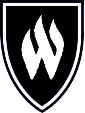 College of Arts & HumanitiesAnnual Faculty ReportCalendar Year 2012 Due to Chairperson by February 16, 2013 Limit to four pages.Faculty member:Department:___________________________________________________________________________________________________________Faculty Member:Chair’s Response: